Billa Burra Burra Poll MerinoBig – Early Maturing – Soft – Deep Crimped WoolsAnnual on property ram sale1087 Black Range Road YassFriday 6th October 2023 at 1pmPre-sale inspection day Saturday 23th September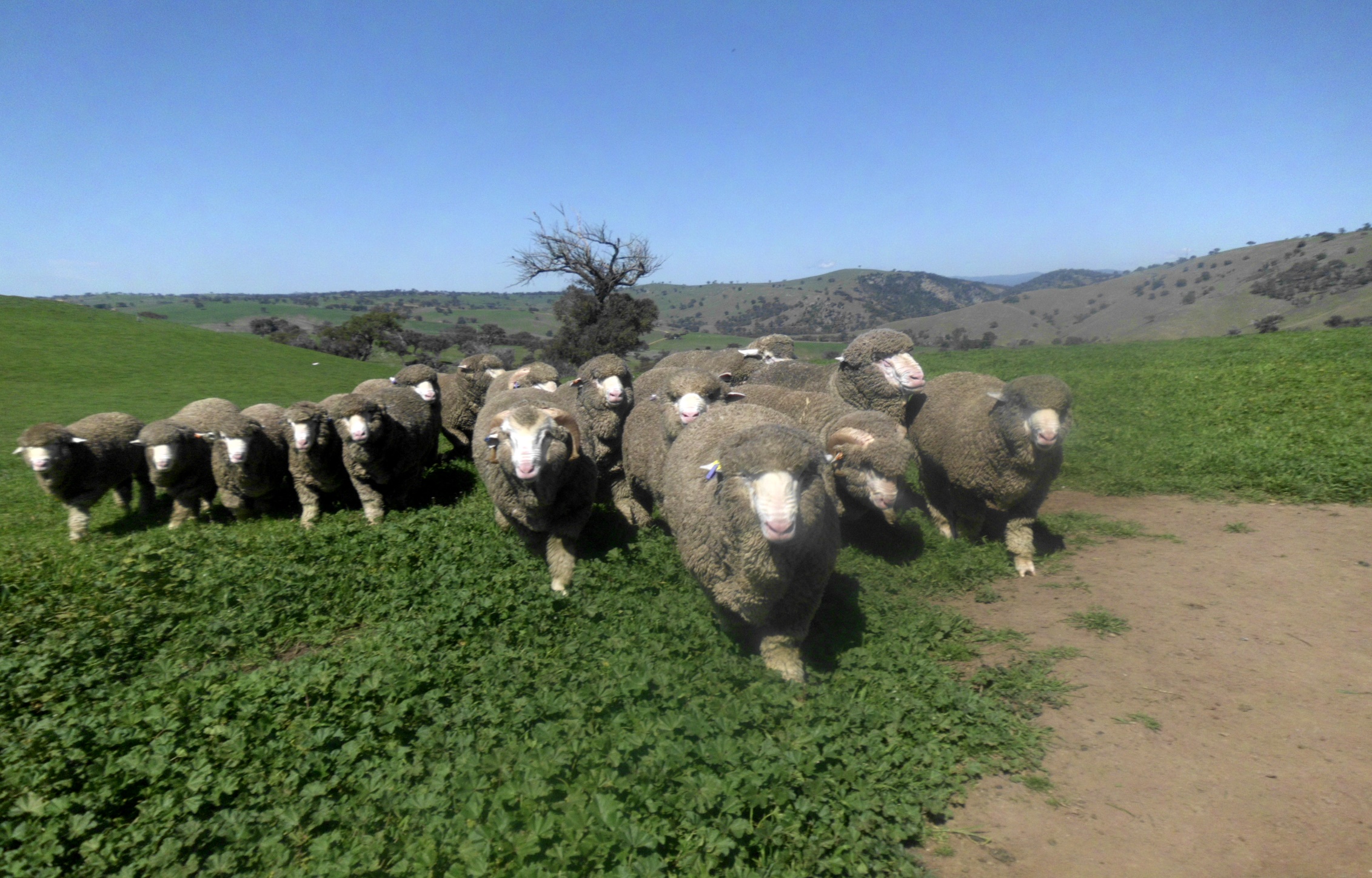 100  1YO rams 5 year clip average 18 micronRam Sale photo catalogue on our website from mid-September www.billaburraburra.comContact: Keith McGrath - 0428625658 